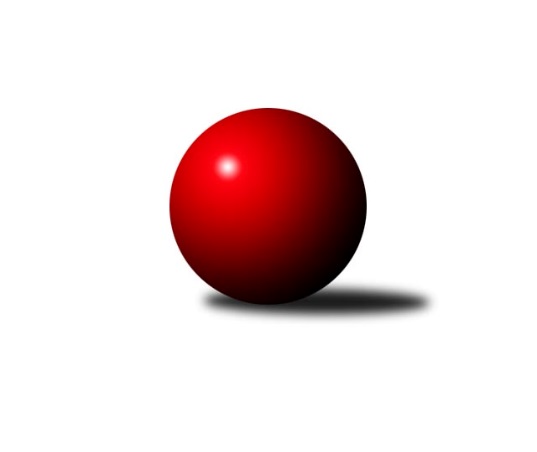 Č.15Ročník 2012/2013	1.5.2024 Severomoravská divize 2012/2013Statistika 15. kolaTabulka družstev:		družstvo	záp	výh	rem	proh	skore	sety	průměr	body	plné	dorážka	chyby	1.	KK Minerva Opava ˝A˝	15	11	0	4	149 : 91 	(94.5 : 85.5)	2589	22	1752	837	22.1	2.	TJ Unie Hlubina ˝A˝	15	10	1	4	144 : 96 	(102.5 : 77.5)	2524	21	1725	799	25.3	3.	SKK Jeseník ˝A˝	15	10	1	4	142 : 98 	(100.5 : 79.5)	2523	21	1723	800	27.3	4.	TJ  Odry ˝A˝	15	9	0	6	140 : 100 	(104.5 : 75.5)	2565	18	1744	821	22.9	5.	TJ Horní Benešov ˝B˝	15	9	0	6	139 : 101 	(102.0 : 78.0)	2528	18	1745	784	31.5	6.	SKK Ostrava B	15	9	0	6	116 : 124 	(86.5 : 93.5)	2468	18	1713	755	31	7.	Sokol Přemyslovice ˝B˝	15	8	0	7	129 : 111 	(91.5 : 88.5)	2511	16	1723	788	30.7	8.	TJ Jiskra Rýmařov ˝A˝	15	8	0	7	126 : 114 	(85.5 : 94.5)	2472	16	1713	759	34.7	9.	KK Lipník nad Bečvou ˝A˝	15	7	0	8	124 : 116 	(88.5 : 91.5)	2478	14	1731	748	38.8	10.	TJ Opava ˝B˝	15	7	0	8	111 : 129 	(91.5 : 88.5)	2533	14	1734	799	27.1	11.	KK Hranice ˝A˝	15	7	0	8	111 : 129 	(81.0 : 99.0)	2495	14	1726	769	34.3	12.	KK Šumperk ˝B˝	15	5	0	10	97 : 143 	(81.5 : 98.5)	2531	10	1750	782	31.1	13.	TJ Sokol Sedlnice ˝A˝	15	2	0	13	77 : 163 	(73.0 : 107.0)	2501	4	1732	769	39.2	14.	TJ VOKD Poruba ˝A˝	15	2	0	13	75 : 165 	(77.0 : 103.0)	2464	4	1702	763	39.9Tabulka doma:		družstvo	záp	výh	rem	proh	skore	sety	průměr	body	maximum	minimum	1.	TJ  Odry ˝A˝	8	7	0	1	96 : 32 	(61.5 : 34.5)	2579	14	2670	2537	2.	SKK Ostrava B	8	7	0	1	78 : 50 	(53.0 : 43.0)	2452	14	2512	2384	3.	SKK Jeseník ˝A˝	9	6	1	2	86 : 58 	(61.0 : 47.0)	2596	13	2674	2518	4.	KK Lipník nad Bečvou ˝A˝	7	6	0	1	85 : 27 	(52.5 : 31.5)	2510	12	2553	2459	5.	TJ Horní Benešov ˝B˝	8	6	0	2	91 : 37 	(62.5 : 33.5)	2598	12	2724	2487	6.	TJ Unie Hlubina ˝A˝	7	6	0	1	78 : 34 	(58.5 : 25.5)	2631	12	2731	2573	7.	TJ Jiskra Rýmařov ˝A˝	7	5	0	2	78 : 34 	(46.5 : 37.5)	2540	10	2630	2479	8.	Sokol Přemyslovice ˝B˝	7	5	0	2	70 : 42 	(48.5 : 35.5)	2596	10	2715	2479	9.	KK Minerva Opava ˝A˝	7	5	0	2	66 : 46 	(41.0 : 43.0)	2629	10	2665	2596	10.	KK Šumperk ˝B˝	8	5	0	3	71 : 57 	(50.0 : 46.0)	2506	10	2555	2435	11.	KK Hranice ˝A˝	7	4	0	3	60 : 52 	(43.0 : 41.0)	2519	8	2574	2455	12.	TJ Opava ˝B˝	7	4	0	3	59 : 53 	(47.5 : 36.5)	2597	8	2645	2542	13.	TJ Sokol Sedlnice ˝A˝	7	1	0	6	36 : 76 	(33.5 : 50.5)	2465	2	2533	2342	14.	TJ VOKD Poruba ˝A˝	8	1	0	7	42 : 86 	(43.0 : 53.0)	2419	2	2492	2344Tabulka venku:		družstvo	záp	výh	rem	proh	skore	sety	průměr	body	maximum	minimum	1.	KK Minerva Opava ˝A˝	8	6	0	2	83 : 45 	(53.5 : 42.5)	2584	12	2652	2509	2.	TJ Unie Hlubina ˝A˝	8	4	1	3	66 : 62 	(44.0 : 52.0)	2511	9	2619	2388	3.	SKK Jeseník ˝A˝	6	4	0	2	56 : 40 	(39.5 : 32.5)	2511	8	2643	2394	4.	Sokol Přemyslovice ˝B˝	8	3	0	5	59 : 69 	(43.0 : 53.0)	2500	6	2659	2327	5.	TJ Horní Benešov ˝B˝	7	3	0	4	48 : 64 	(39.5 : 44.5)	2518	6	2629	2418	6.	TJ Opava ˝B˝	8	3	0	5	52 : 76 	(44.0 : 52.0)	2525	6	2586	2452	7.	KK Hranice ˝A˝	8	3	0	5	51 : 77 	(38.0 : 58.0)	2492	6	2683	2366	8.	TJ Jiskra Rýmařov ˝A˝	8	3	0	5	48 : 80 	(39.0 : 57.0)	2463	6	2661	2375	9.	TJ  Odry ˝A˝	7	2	0	5	44 : 68 	(43.0 : 41.0)	2563	4	2692	2425	10.	SKK Ostrava B	7	2	0	5	38 : 74 	(33.5 : 50.5)	2470	4	2545	2371	11.	TJ Sokol Sedlnice ˝A˝	8	1	0	7	41 : 87 	(39.5 : 56.5)	2506	2	2621	2419	12.	TJ VOKD Poruba ˝A˝	7	1	0	6	33 : 79 	(34.0 : 50.0)	2471	2	2520	2418	13.	KK Lipník nad Bečvou ˝A˝	8	1	0	7	39 : 89 	(36.0 : 60.0)	2474	2	2546	2394	14.	KK Šumperk ˝B˝	7	0	0	7	26 : 86 	(31.5 : 52.5)	2535	0	2636	2432Tabulka podzimní části:		družstvo	záp	výh	rem	proh	skore	sety	průměr	body	doma	venku	1.	SKK Jeseník ˝A˝	13	10	1	2	136 : 72 	(91.0 : 65.0)	2536	21 	6 	1 	1 	4 	0 	1	2.	TJ Horní Benešov ˝B˝	13	9	0	4	131 : 77 	(89.0 : 67.0)	2539	18 	6 	0 	1 	3 	0 	3	3.	KK Minerva Opava ˝A˝	13	9	0	4	127 : 81 	(82.5 : 73.5)	2591	18 	4 	0 	2 	5 	0 	2	4.	TJ Unie Hlubina ˝A˝	13	8	1	4	124 : 84 	(90.5 : 65.5)	2523	17 	5 	0 	1 	3 	1 	3	5.	TJ  Odry ˝A˝	13	8	0	5	122 : 86 	(91.5 : 64.5)	2565	16 	6 	0 	1 	2 	0 	4	6.	KK Lipník nad Bečvou ˝A˝	13	7	0	6	112 : 96 	(77.5 : 78.5)	2490	14 	6 	0 	0 	1 	0 	6	7.	TJ Jiskra Rýmařov ˝A˝	13	7	0	6	110 : 98 	(74.5 : 81.5)	2478	14 	4 	0 	2 	3 	0 	4	8.	KK Hranice ˝A˝	13	7	0	6	103 : 105 	(72.0 : 84.0)	2497	14 	4 	0 	2 	3 	0 	4	9.	SKK Ostrava B	13	7	0	6	96 : 112 	(74.5 : 81.5)	2468	14 	5 	0 	1 	2 	0 	5	10.	Sokol Přemyslovice ˝B˝	13	6	0	7	99 : 109 	(73.0 : 83.0)	2491	12 	4 	0 	2 	2 	0 	5	11.	TJ Opava ˝B˝	13	6	0	7	95 : 113 	(77.5 : 78.5)	2524	12 	4 	0 	3 	2 	0 	4	12.	KK Šumperk ˝B˝	13	4	0	9	79 : 129 	(69.5 : 86.5)	2538	8 	4 	0 	3 	0 	0 	6	13.	TJ VOKD Poruba ˝A˝	13	1	0	12	63 : 145 	(68.0 : 88.0)	2464	2 	0 	0 	7 	1 	0 	5	14.	TJ Sokol Sedlnice ˝A˝	13	1	0	12	59 : 149 	(61.0 : 95.0)	2510	2 	0 	0 	6 	1 	0 	6Tabulka jarní části:		družstvo	záp	výh	rem	proh	skore	sety	průměr	body	doma	venku	1.	Sokol Přemyslovice ˝B˝	2	2	0	0	30 : 2 	(18.5 : 5.5)	2658	4 	1 	0 	0 	1 	0 	0 	2.	KK Minerva Opava ˝A˝	2	2	0	0	22 : 10 	(12.0 : 12.0)	2594	4 	1 	0 	0 	1 	0 	0 	3.	TJ Unie Hlubina ˝A˝	2	2	0	0	20 : 12 	(12.0 : 12.0)	2565	4 	1 	0 	0 	1 	0 	0 	4.	SKK Ostrava B	2	2	0	0	20 : 12 	(12.0 : 12.0)	2464	4 	2 	0 	0 	0 	0 	0 	5.	TJ  Odry ˝A˝	2	1	0	1	18 : 14 	(13.0 : 11.0)	2556	2 	1 	0 	0 	0 	0 	1 	6.	KK Šumperk ˝B˝	2	1	0	1	18 : 14 	(12.0 : 12.0)	2497	2 	1 	0 	0 	0 	0 	1 	7.	TJ Sokol Sedlnice ˝A˝	2	1	0	1	18 : 14 	(12.0 : 12.0)	2477	2 	1 	0 	0 	0 	0 	1 	8.	TJ Opava ˝B˝	2	1	0	1	16 : 16 	(14.0 : 10.0)	2565	2 	0 	0 	0 	1 	0 	1 	9.	TJ Jiskra Rýmařov ˝A˝	2	1	0	1	16 : 16 	(11.0 : 13.0)	2468	2 	1 	0 	0 	0 	0 	1 	10.	TJ VOKD Poruba ˝A˝	2	1	0	1	12 : 20 	(9.0 : 15.0)	2458	2 	1 	0 	0 	0 	0 	1 	11.	KK Lipník nad Bečvou ˝A˝	2	0	0	2	12 : 20 	(11.0 : 13.0)	2436	0 	0 	0 	1 	0 	0 	1 	12.	KK Hranice ˝A˝	2	0	0	2	8 : 24 	(9.0 : 15.0)	2523	0 	0 	0 	1 	0 	0 	1 	13.	TJ Horní Benešov ˝B˝	2	0	0	2	8 : 24 	(13.0 : 11.0)	2487	0 	0 	0 	1 	0 	0 	1 	14.	SKK Jeseník ˝A˝	2	0	0	2	6 : 26 	(9.5 : 14.5)	2487	0 	0 	0 	1 	0 	0 	1 Zisk bodů pro družstvo:		jméno hráče	družstvo	body	zápasy	v %	dílčí body	sety	v %	1.	Karel Chlevišťan 	TJ  Odry ˝A˝ 	24	/	15	(80%)		/		(%)	2.	Vladislav Pečinka 	TJ Horní Benešov ˝B˝ 	24	/	15	(80%)		/		(%)	3.	Lenka Pouchlá 	SKK Ostrava B 	22	/	13	(85%)		/		(%)	4.	Miroslav Dimidenko 	TJ  Odry ˝A˝ 	22	/	14	(79%)		/		(%)	5.	Petr Chodura 	TJ Unie Hlubina ˝A˝ 	22	/	15	(73%)		/		(%)	6.	Zdeněk Janoud 	SKK Jeseník ˝A˝ 	22	/	15	(73%)		/		(%)	7.	Zdeněk Macháček 	KK Lipník nad Bečvou ˝A˝ 	21	/	15	(70%)		/		(%)	8.	Michal Hejtmánek 	TJ Unie Hlubina ˝A˝ 	20	/	13	(77%)		/		(%)	9.	Michal Zatyko 	TJ Unie Hlubina ˝A˝ 	20	/	13	(77%)		/		(%)	10.	Věra Tomanová 	TJ Jiskra Rýmařov ˝A˝ 	20	/	14	(71%)		/		(%)	11.	Jiří Fárek 	SKK Jeseník ˝A˝ 	20	/	15	(67%)		/		(%)	12.	Miroslav Ondrouch 	Sokol Přemyslovice ˝B˝ 	20	/	15	(67%)		/		(%)	13.	Marek Frydrych 	TJ  Odry ˝A˝ 	20	/	15	(67%)		/		(%)	14.	Zdeněk Macháček 	KK Lipník nad Bečvou ˝A˝ 	20	/	15	(67%)		/		(%)	15.	Jan Sedláček 	Sokol Přemyslovice ˝B˝ 	20	/	15	(67%)		/		(%)	16.	Tomáš Slavík 	KK Minerva Opava ˝A˝ 	19	/	12	(79%)		/		(%)	17.	Michal Klich 	TJ Horní Benešov ˝B˝ 	19	/	14	(68%)		/		(%)	18.	Stanislav Brokl 	KK Minerva Opava ˝A˝ 	18	/	10	(90%)		/		(%)	19.	Pavel Martinec 	KK Minerva Opava ˝A˝ 	18	/	12	(75%)		/		(%)	20.	Ladislav Janáč 	TJ Jiskra Rýmařov ˝A˝ 	18	/	12	(75%)		/		(%)	21.	Jaroslav Tezzele 	TJ Jiskra Rýmařov ˝A˝ 	18	/	14	(64%)		/		(%)	22.	Vladimír Heiser 	KK Minerva Opava ˝A˝ 	18	/	15	(60%)		/		(%)	23.	Václav Smejkal 	SKK Jeseník ˝A˝ 	18	/	15	(60%)		/		(%)	24.	Petr Rak 	TJ Horní Benešov ˝B˝ 	16	/	12	(67%)		/		(%)	25.	Pavel Heinisch 	KK Šumperk ˝B˝ 	16	/	12	(67%)		/		(%)	26.	Ivo Stuchlík 	TJ Sokol Sedlnice ˝A˝ 	16	/	14	(57%)		/		(%)	27.	Petr Pavelka 	KK Hranice ˝A˝ 	16	/	14	(57%)		/		(%)	28.	Martin Skopal 	TJ VOKD Poruba ˝A˝ 	16	/	14	(57%)		/		(%)	29.	Tomáš Polášek 	SKK Ostrava B 	16	/	14	(57%)		/		(%)	30.	Jitka Szczyrbová 	KK Lipník nad Bečvou ˝A˝ 	16	/	14	(57%)		/		(%)	31.	Petr Brablec 	TJ Unie Hlubina ˝A˝ 	16	/	14	(57%)		/		(%)	32.	Pavel Kovalčík 	TJ Opava ˝B˝ 	16	/	15	(53%)		/		(%)	33.	Richard Štětka 	KK Lipník nad Bečvou ˝A˝ 	16	/	15	(53%)		/		(%)	34.	Vlastimil Skopalík 	TJ Horní Benešov ˝B˝ 	16	/	15	(53%)		/		(%)	35.	Michal Blažek 	TJ Horní Benešov ˝B˝ 	16	/	15	(53%)		/		(%)	36.	Petr Basta 	TJ VOKD Poruba ˝A˝ 	15	/	12	(63%)		/		(%)	37.	Zdeněk Grulich 	Sokol Přemyslovice ˝B˝ 	15	/	13	(58%)		/		(%)	38.	Maciej Basista 	TJ Opava ˝B˝ 	15	/	15	(50%)		/		(%)	39.	Karel Pitrun 	KK Hranice ˝A˝ 	14	/	11	(64%)		/		(%)	40.	Josef Němec 	TJ Opava ˝B˝ 	14	/	11	(64%)		/		(%)	41.	Petr Šulák 	SKK Jeseník ˝A˝ 	14	/	12	(58%)		/		(%)	42.	Petr Dvorský 	TJ  Odry ˝A˝ 	14	/	13	(54%)		/		(%)	43.	Pavel Močár 	Sokol Přemyslovice ˝B˝ 	14	/	14	(50%)		/		(%)	44.	Milan Vymazal 	KK Šumperk ˝B˝ 	14	/	15	(47%)		/		(%)	45.	Vilém Zeiner 	KK Lipník nad Bečvou ˝A˝ 	13	/	14	(46%)		/		(%)	46.	Milan Jahn 	TJ Opava ˝B˝ 	13	/	15	(43%)		/		(%)	47.	Vratislav Kolář 	KK Hranice ˝A˝ 	12	/	12	(50%)		/		(%)	48.	Stanislav Ovšák 	TJ  Odry ˝A˝ 	12	/	12	(50%)		/		(%)	49.	Jaroslav Chvostek 	TJ Sokol Sedlnice ˝A˝ 	12	/	12	(50%)		/		(%)	50.	Josef Pilatík 	TJ Jiskra Rýmařov ˝A˝ 	12	/	12	(50%)		/		(%)	51.	Rudolf Haim 	TJ Opava ˝B˝ 	12	/	13	(46%)		/		(%)	52.	Luděk Slanina 	KK Minerva Opava ˝A˝ 	12	/	13	(46%)		/		(%)	53.	Jiří Šoupal 	Sokol Přemyslovice ˝B˝ 	12	/	14	(43%)		/		(%)	54.	Josef Matušek 	TJ Jiskra Rýmařov ˝A˝ 	12	/	15	(40%)		/		(%)	55.	Anna Ledvinová 	KK Hranice ˝A˝ 	11	/	13	(42%)		/		(%)	56.	Radmila Pastvová 	TJ Unie Hlubina ˝A˝ 	10	/	9	(56%)		/		(%)	57.	Miroslav Mikulský 	TJ Sokol Sedlnice ˝A˝ 	10	/	10	(50%)		/		(%)	58.	Jan Semrád 	KK Šumperk ˝B˝ 	10	/	11	(45%)		/		(%)	59.	Vladimír Hudec 	KK Hranice ˝A˝ 	10	/	11	(45%)		/		(%)	60.	Dan Šodek 	SKK Ostrava B 	10	/	12	(42%)		/		(%)	61.	František Opravil 	KK Hranice ˝A˝ 	10	/	12	(42%)		/		(%)	62.	František Oliva 	TJ Unie Hlubina ˝A˝ 	10	/	15	(33%)		/		(%)	63.	Gustav Vojtek 	KK Šumperk ˝B˝ 	9	/	11	(41%)		/		(%)	64.	Marek Hynar 	TJ Opava ˝B˝ 	9	/	13	(35%)		/		(%)	65.	Jan Pavlosek 	SKK Ostrava B 	9	/	14	(32%)		/		(%)	66.	Jan Šebek 	TJ  Odry ˝A˝ 	8	/	5	(80%)		/		(%)	67.	Martin Juřica 	TJ Sokol Sedlnice ˝A˝ 	8	/	8	(50%)		/		(%)	68.	Aleš Fischer 	KK Minerva Opava ˝A˝ 	8	/	8	(50%)		/		(%)	69.	Jan Stuchlík 	TJ Sokol Sedlnice ˝A˝ 	8	/	9	(44%)		/		(%)	70.	Jiří Vrba 	SKK Jeseník ˝A˝ 	8	/	11	(36%)		/		(%)	71.	Zdeněk Kuna 	SKK Ostrava B 	8	/	11	(36%)		/		(%)	72.	Jaroslav Heblák 	TJ Jiskra Rýmařov ˝A˝ 	8	/	11	(36%)		/		(%)	73.	Miroslav Mrkos 	KK Šumperk ˝B˝ 	8	/	11	(36%)		/		(%)	74.	Miroslav Setinský 	SKK Jeseník ˝A˝ 	8	/	12	(33%)		/		(%)	75.	Jan Míka 	TJ VOKD Poruba ˝A˝ 	8	/	12	(33%)		/		(%)	76.	Petr Matějka 	KK Šumperk ˝B˝ 	8	/	12	(33%)		/		(%)	77.	Jaromír Rabenseifner 	KK Šumperk ˝B˝ 	8	/	13	(31%)		/		(%)	78.	Jiří Terrich 	KK Hranice ˝A˝ 	8	/	13	(31%)		/		(%)	79.	Zdeněk Chlopčík 	KK Minerva Opava ˝A˝ 	8	/	13	(31%)		/		(%)	80.	Miroslav Složil 	SKK Ostrava B 	8	/	13	(31%)		/		(%)	81.	Vladimír Trojek 	TJ VOKD Poruba ˝A˝ 	6	/	9	(33%)		/		(%)	82.	Ladislav Míka 	TJ VOKD Poruba ˝A˝ 	6	/	9	(33%)		/		(%)	83.	Štěpán Charník 	TJ Jiskra Rýmařov ˝A˝ 	6	/	11	(27%)		/		(%)	84.	Martin Bilíček 	TJ Horní Benešov ˝B˝ 	6	/	13	(23%)		/		(%)	85.	Jaroslav Lušovský 	TJ  Odry ˝A˝ 	6	/	13	(23%)		/		(%)	86.	Petr Číž 	TJ VOKD Poruba ˝A˝ 	6	/	14	(21%)		/		(%)	87.	František Deingruber 	SKK Ostrava B 	5	/	9	(28%)		/		(%)	88.	Milan Janyška 	TJ Sokol Sedlnice ˝A˝ 	4	/	2	(100%)		/		(%)	89.	Milan Dvorský 	Sokol Přemyslovice ˝B˝ 	4	/	2	(100%)		/		(%)	90.	Pavel Marek 	TJ Unie Hlubina ˝A˝ 	4	/	2	(100%)		/		(%)	91.	Jaroslav Koppa 	KK Lipník nad Bečvou ˝A˝ 	4	/	2	(100%)		/		(%)	92.	Oldřich Pajchl 	Sokol Přemyslovice ˝B˝ 	4	/	3	(67%)		/		(%)	93.	Karel Kučera 	SKK Jeseník ˝A˝ 	4	/	3	(67%)		/		(%)	94.	Josef Plšek 	KK Minerva Opava ˝A˝ 	4	/	6	(33%)		/		(%)	95.	Rostislav Bareš 	TJ VOKD Poruba ˝A˝ 	4	/	9	(22%)		/		(%)	96.	Adam Chvostek 	TJ Sokol Sedlnice ˝A˝ 	4	/	10	(20%)		/		(%)	97.	Jakub Hájek 	TJ VOKD Poruba ˝A˝ 	2	/	1	(100%)		/		(%)	98.	Michal Blažek 	TJ Opava ˝B˝ 	2	/	1	(100%)		/		(%)	99.	Michal Bezruč 	TJ VOKD Poruba ˝A˝ 	2	/	1	(100%)		/		(%)	100.	Jiří Vrba 	SKK Jeseník ˝A˝ 	2	/	1	(100%)		/		(%)	101.	Radek Grulich 	Sokol Přemyslovice ˝B˝ 	2	/	1	(100%)		/		(%)	102.	Michal Rašťák 	TJ Horní Benešov ˝B˝ 	2	/	1	(100%)		/		(%)	103.	Petr Kozák 	TJ Horní Benešov ˝B˝ 	2	/	1	(100%)		/		(%)	104.	Vlastimila Kolářová 	KK Lipník nad Bečvou ˝A˝ 	2	/	1	(100%)		/		(%)	105.	Rostislav Cundrla 	SKK Jeseník ˝A˝ 	2	/	2	(50%)		/		(%)	106.	Václav Rábl 	TJ Unie Hlubina ˝A˝ 	2	/	2	(50%)		/		(%)	107.	Jiří Koloděj 	SKK Ostrava B 	2	/	2	(50%)		/		(%)	108.	Jaroslav Mika 	TJ  Odry ˝A˝ 	2	/	2	(50%)		/		(%)	109.	David Mrkvica 	TJ Sokol Sedlnice ˝A˝ 	2	/	2	(50%)		/		(%)	110.	Jaromír Hendrych ml. 	TJ Horní Benešov ˝B˝ 	2	/	2	(50%)		/		(%)	111.	Milan Smékal 	Sokol Přemyslovice ˝B˝ 	2	/	2	(50%)		/		(%)	112.	Jan Špalek 	KK Lipník nad Bečvou ˝A˝ 	2	/	3	(33%)		/		(%)	113.	Jakub Telařík 	TJ Sokol Sedlnice ˝A˝ 	2	/	3	(33%)		/		(%)	114.	Jiří Kankovský 	Sokol Přemyslovice ˝B˝ 	2	/	3	(33%)		/		(%)	115.	Lukáš Sedláček 	Sokol Přemyslovice ˝B˝ 	2	/	3	(33%)		/		(%)	116.	Josef Schwarz 	KK Hranice ˝A˝ 	2	/	3	(33%)		/		(%)	117.	Ivo Marek 	TJ VOKD Poruba ˝A˝ 	2	/	5	(20%)		/		(%)	118.	Tomáš Valíček 	TJ Opava ˝B˝ 	2	/	6	(17%)		/		(%)	119.	Jaroslav Tobola 	TJ Sokol Sedlnice ˝A˝ 	2	/	8	(13%)		/		(%)	120.	Rostislav Pelz 	KK Lipník nad Bečvou ˝A˝ 	2	/	9	(11%)		/		(%)	121.	Zdeněk Skala 	TJ Sokol Sedlnice ˝A˝ 	1	/	4	(13%)		/		(%)	122.	Daniel Ševčík st.	TJ  Odry ˝A˝ 	0	/	1	(0%)		/		(%)	123.	František Sedláček 	TJ Unie Hlubina ˝A˝ 	0	/	1	(0%)		/		(%)	124.	Břetislav Mrkvica 	TJ VOKD Poruba ˝A˝ 	0	/	1	(0%)		/		(%)	125.	Jaroslav Klekner 	TJ VOKD Poruba ˝A˝ 	0	/	1	(0%)		/		(%)	126.	Pavel Skopalík 	TJ Horní Benešov ˝B˝ 	0	/	1	(0%)		/		(%)	127.	Jaromíra Smejkalová 	SKK Jeseník ˝A˝ 	0	/	1	(0%)		/		(%)	128.	Martin Zavacký 	SKK Jeseník ˝A˝ 	0	/	1	(0%)		/		(%)	129.	Stanislav Brejcha 	TJ Sokol Sedlnice ˝A˝ 	0	/	1	(0%)		/		(%)	130.	Michal Blinka 	SKK Ostrava B 	0	/	1	(0%)		/		(%)	131.	Hana Vlčková 	TJ Unie Hlubina ˝A˝ 	0	/	1	(0%)		/		(%)	132.	Maxim Bedarev 	TJ Unie Hlubina ˝A˝ 	0	/	1	(0%)		/		(%)	133.	Marek Hampl 	TJ Jiskra Rýmařov ˝A˝ 	0	/	1	(0%)		/		(%)	134.	Michal Strachota 	KK Šumperk ˝B˝ 	0	/	1	(0%)		/		(%)	135.	Zdeněk Kment 	TJ Horní Benešov ˝B˝ 	0	/	1	(0%)		/		(%)	136.	Veronika Poláčková 	TJ Sokol Sedlnice ˝A˝ 	0	/	1	(0%)		/		(%)	137.	Eva Marková 	TJ Unie Hlubina ˝A˝ 	0	/	1	(0%)		/		(%)	138.	Koloman Bagi 	TJ Unie Hlubina ˝A˝ 	0	/	1	(0%)		/		(%)	139.	Josef Suchan 	KK Šumperk ˝B˝ 	0	/	2	(0%)		/		(%)	140.	Miroslav Adámek 	KK Šumperk ˝B˝ 	0	/	2	(0%)		/		(%)	141.	Jiří Břeska 	TJ Unie Hlubina ˝A˝ 	0	/	2	(0%)		/		(%)	142.	Zdeněk Krejčiřík 	KK Lipník nad Bečvou ˝A˝ 	0	/	2	(0%)		/		(%)	143.	Michal Kolář 	Sokol Přemyslovice ˝B˝ 	0	/	2	(0%)		/		(%)	144.	Marcela Jurníčková 	Sokol Přemyslovice ˝B˝ 	0	/	3	(0%)		/		(%)Průměry na kuželnách:		kuželna	průměr	plné	dorážka	chyby	výkon na hráče	1.	Minerva Opava, 1-2	2618	1768	850	22.2	(436.4)	2.	SKK Jeseník, 1-4	2579	1766	812	27.8	(430.0)	3.	TJ Opava, 1-4	2576	1771	805	30.5	(429.4)	4.	TJ Unie Hlubina, 1-2	2571	1750	821	24.4	(428.6)	5.	Sokol Přemyslovice, 1-4	2568	1745	822	26.2	(428.0)	6.	 Horní Benešov, 1-4	2560	1767	793	34.1	(426.8)	7.	TJ Odry, 1-4	2552	1741	810	25.8	(425.4)	8.	KK Jiskra Rýmařov, 1-4	2513	1727	786	30.0	(418.9)	9.	KK Hranice, 1-2	2511	1724	787	31.7	(418.7)	10.	KK Šumperk, 1-4	2495	1711	783	32.4	(415.9)	11.	TJ Sokol Sedlnice, 1-2	2488	1731	757	35.6	(414.7)	12.	KK Lipník nad Bečvou, 1-2	2467	1713	753	41.5	(411.2)	13.	TJ VOKD Poruba, 1-4	2439	1687	752	42.4	(406.6)	14.	SKK Ostrava, 1-2	2437	1675	762	30.6	(406.3)Nejlepší výkony na kuželnách:Minerva Opava, 1-2KK Hranice ˝A˝	2683	1. kolo	Vladimír Heiser 	KK Minerva Opava ˝A˝	486	3. koloKK Minerva Opava ˝A˝	2665	3. kolo	Vladimír Heiser 	KK Minerva Opava ˝A˝	480	5. koloKK Minerva Opava ˝A˝	2663	5. kolo	Petr Matějka 	KK Šumperk ˝B˝	479	8. koloTJ Jiskra Rýmařov ˝A˝	2661	4. kolo	Pavel Martinec 	KK Minerva Opava ˝A˝	478	1. koloKK Minerva Opava ˝A˝	2647	1. kolo	Pavel Martinec 	KK Minerva Opava ˝A˝	473	12. koloKK Minerva Opava ˝A˝	2628	12. kolo	Věra Tomanová 	TJ Jiskra Rýmařov ˝A˝	469	4. koloKK Minerva Opava ˝A˝	2608	15. kolo	Vratislav Kolář 	KK Hranice ˝A˝	465	1. koloTJ  Odry ˝A˝	2604	5. kolo	Pavel Martinec 	KK Minerva Opava ˝A˝	465	3. koloKK Minerva Opava ˝A˝	2596	8. kolo	Štěpán Charník 	TJ Jiskra Rýmařov ˝A˝	463	4. koloKK Minerva Opava ˝A˝	2596	4. kolo	Marek Hynar 	TJ Opava ˝B˝	462	15. koloSKK Jeseník, 1-4TJ  Odry ˝A˝	2692	11. kolo	Zdeněk Janoud 	SKK Jeseník ˝A˝	493	9. koloSKK Jeseník ˝A˝	2674	13. kolo	Stanislav Ovšák 	TJ  Odry ˝A˝	483	11. koloSKK Jeseník ˝A˝	2661	9. kolo	Luděk Slanina 	KK Minerva Opava ˝A˝	480	10. koloSokol Přemyslovice ˝B˝	2659	15. kolo	Jiří Vrba 	SKK Jeseník ˝A˝	474	11. koloSKK Jeseník ˝A˝	2659	11. kolo	Miroslav Dimidenko 	TJ  Odry ˝A˝	473	11. koloKK Šumperk ˝B˝	2636	13. kolo	Jiří Fárek 	SKK Jeseník ˝A˝	471	13. koloSKK Jeseník ˝A˝	2622	10. kolo	Petr Chodura 	TJ Unie Hlubina ˝A˝	469	6. koloKK Minerva Opava ˝A˝	2608	10. kolo	Jiří Fárek 	SKK Jeseník ˝A˝	468	9. koloSKK Jeseník ˝A˝	2607	3. kolo	Zdeněk Janoud 	SKK Jeseník ˝A˝	464	11. koloSKK Jeseník ˝A˝	2567	7. kolo	Richard Štětka 	KK Lipník nad Bečvou ˝A˝	464	7. koloTJ Opava, 1-4TJ Opava ˝B˝	2645	1. kolo	Milan Jahn 	TJ Opava ˝B˝	490	1. koloKK Minerva Opava ˝A˝	2625	2. kolo	Pavel Kovalčík 	TJ Opava ˝B˝	474	2. koloTJ Opava ˝B˝	2623	5. kolo	Maciej Basista 	TJ Opava ˝B˝	466	1. koloTJ Horní Benešov ˝B˝	2622	5. kolo	Michal Blažek 	TJ Opava ˝B˝	465	5. koloTJ Sokol Sedlnice ˝A˝	2621	12. kolo	František Oliva 	TJ Unie Hlubina ˝A˝	458	4. koloTJ Opava ˝B˝	2603	2. kolo	Vladimír Heiser 	KK Minerva Opava ˝A˝	457	2. koloTJ Opava ˝B˝	2600	12. kolo	Michal Klich 	TJ Horní Benešov ˝B˝	456	5. koloTJ Opava ˝B˝	2596	10. kolo	Martin Skopal 	TJ VOKD Poruba ˝A˝	455	8. koloTJ Opava ˝B˝	2573	8. kolo	Martin Juřica 	TJ Sokol Sedlnice ˝A˝	454	12. koloTJ Unie Hlubina ˝A˝	2571	4. kolo	Ivo Stuchlík 	TJ Sokol Sedlnice ˝A˝	451	12. koloTJ Unie Hlubina, 1-2TJ Unie Hlubina ˝A˝	2731	13. kolo	Michal Hejtmánek 	TJ Unie Hlubina ˝A˝	503	5. koloTJ Unie Hlubina ˝A˝	2716	5. kolo	Petr Chodura 	TJ Unie Hlubina ˝A˝	495	13. koloKK Minerva Opava ˝A˝	2642	7. kolo	Michal Hejtmánek 	TJ Unie Hlubina ˝A˝	489	2. koloTJ Unie Hlubina ˝A˝	2635	8. kolo	Petr Chodura 	TJ Unie Hlubina ˝A˝	481	8. koloTJ Unie Hlubina ˝A˝	2589	2. kolo	Pavel Martinec 	KK Minerva Opava ˝A˝	476	7. koloTJ Unie Hlubina ˝A˝	2588	14. kolo	Michal Hejtmánek 	TJ Unie Hlubina ˝A˝	462	13. koloTJ Unie Hlubina ˝A˝	2583	10. kolo	Michal Hejtmánek 	TJ Unie Hlubina ˝A˝	461	7. koloTJ Unie Hlubina ˝A˝	2573	7. kolo	Petr Brablec 	TJ Unie Hlubina ˝A˝	459	13. koloTJ  Odry ˝A˝	2572	14. kolo	Petr Chodura 	TJ Unie Hlubina ˝A˝	455	5. koloKK Hranice ˝A˝	2537	13. kolo	Karel Chlevišťan 	TJ  Odry ˝A˝	454	14. koloSokol Přemyslovice, 1-4Sokol Přemyslovice ˝B˝	2715	7. kolo	Miroslav Ondrouch 	Sokol Přemyslovice ˝B˝	478	14. koloSokol Přemyslovice ˝B˝	2656	14. kolo	Michal Zatyko 	TJ Unie Hlubina ˝A˝	469	9. koloTJ Unie Hlubina ˝A˝	2619	9. kolo	Miroslav Ondrouch 	Sokol Přemyslovice ˝B˝	469	7. koloSokol Přemyslovice ˝B˝	2614	6. kolo	Pavel Močár 	Sokol Přemyslovice ˝B˝	467	13. koloSokol Přemyslovice ˝B˝	2594	2. kolo	Adam Chvostek 	TJ Sokol Sedlnice ˝A˝	467	6. koloTJ Sokol Sedlnice ˝A˝	2578	6. kolo	Miroslav Ondrouch 	Sokol Přemyslovice ˝B˝	466	9. koloSokol Přemyslovice ˝B˝	2569	13. kolo	Miroslav Ondrouch 	Sokol Přemyslovice ˝B˝	464	6. koloTJ Opava ˝B˝	2560	11. kolo	Jan Sedláček 	Sokol Přemyslovice ˝B˝	458	6. koloSokol Přemyslovice ˝B˝	2546	9. kolo	Jan Sedláček 	Sokol Přemyslovice ˝B˝	457	14. koloTJ  Odry ˝A˝	2539	13. kolo	Jan Sedláček 	Sokol Přemyslovice ˝B˝	457	7. kolo Horní Benešov, 1-4TJ Horní Benešov ˝B˝	2724	6. kolo	František Oliva 	TJ Unie Hlubina ˝A˝	484	15. koloTJ Horní Benešov ˝B˝	2691	4. kolo	Michal Klich 	TJ Horní Benešov ˝B˝	475	6. koloTJ Horní Benešov ˝B˝	2627	10. kolo	Michal Klich 	TJ Horní Benešov ˝B˝	474	10. koloTJ Horní Benešov ˝B˝	2607	1. kolo	Vladislav Pečinka 	TJ Horní Benešov ˝B˝	472	6. koloKK Šumperk ˝B˝	2604	10. kolo	Petr Rak 	TJ Horní Benešov ˝B˝	472	3. koloSokol Přemyslovice ˝B˝	2595	4. kolo	Petr Rak 	TJ Horní Benešov ˝B˝	470	6. koloTJ Horní Benešov ˝B˝	2583	9. kolo	Vlastimil Skopalík 	TJ Horní Benešov ˝B˝	467	4. koloTJ Horní Benešov ˝B˝	2559	3. kolo	Václav Smejkal 	SKK Jeseník ˝A˝	466	12. koloTJ Unie Hlubina ˝A˝	2541	15. kolo	Petr Rak 	TJ Horní Benešov ˝B˝	466	9. koloKK Hranice ˝A˝	2537	3. kolo	Jiří Šoupal 	Sokol Přemyslovice ˝B˝	464	4. koloTJ Odry, 1-4TJ  Odry ˝A˝	2670	4. kolo	Karel Chlevišťan 	TJ  Odry ˝A˝	484	10. koloTJ  Odry ˝A˝	2633	1. kolo	Miroslav Dimidenko 	TJ  Odry ˝A˝	477	4. koloTJ Horní Benešov ˝B˝	2629	8. kolo	Karel Chlevišťan 	TJ  Odry ˝A˝	466	3. koloTJ  Odry ˝A˝	2593	3. kolo	Petr Dvorský 	TJ  Odry ˝A˝	466	1. koloTJ  Odry ˝A˝	2567	12. kolo	Ladislav Míka 	TJ VOKD Poruba ˝A˝	463	10. koloTJ  Odry ˝A˝	2547	8. kolo	Karel Chlevišťan 	TJ  Odry ˝A˝	461	1. koloSKK Ostrava B	2545	12. kolo	Petr Rak 	TJ Horní Benešov ˝B˝	460	8. koloTJ Opava ˝B˝	2544	3. kolo	Karel Chlevišťan 	TJ  Odry ˝A˝	459	4. koloTJ  Odry ˝A˝	2543	6. kolo	Marek Frydrych 	TJ  Odry ˝A˝	457	4. koloTJ  Odry ˝A˝	2540	15. kolo	Michal Klich 	TJ Horní Benešov ˝B˝	456	8. koloKK Jiskra Rýmařov, 1-4TJ Jiskra Rýmařov ˝A˝	2630	7. kolo	Ladislav Janáč 	TJ Jiskra Rýmařov ˝A˝	470	11. koloTJ Jiskra Rýmařov ˝A˝	2605	11. kolo	Jan Semrád 	KK Šumperk ˝B˝	466	2. koloTJ  Odry ˝A˝	2560	7. kolo	Jiří Fárek 	SKK Jeseník ˝A˝	466	5. koloTJ Opava ˝B˝	2540	13. kolo	Ladislav Janáč 	TJ Jiskra Rýmařov ˝A˝	458	7. koloTJ Jiskra Rýmařov ˝A˝	2521	8. kolo	Josef Matušek 	TJ Jiskra Rýmařov ˝A˝	456	11. koloTJ Jiskra Rýmařov ˝A˝	2515	13. kolo	Petr Dvorský 	TJ  Odry ˝A˝	453	7. koloSKK Jeseník ˝A˝	2515	5. kolo	Josef Pilatík 	TJ Jiskra Rýmařov ˝A˝	451	8. koloTJ Jiskra Rýmařov ˝A˝	2515	2. kolo	Věra Tomanová 	TJ Jiskra Rýmařov ˝A˝	450	2. koloTJ Jiskra Rýmařov ˝A˝	2512	14. kolo	Josef Matušek 	TJ Jiskra Rýmařov ˝A˝	449	7. koloKK Šumperk ˝B˝	2504	2. kolo	Věra Tomanová 	TJ Jiskra Rýmařov ˝A˝	448	7. koloKK Hranice, 1-2SKK Jeseník ˝A˝	2643	8. kolo	Anna Ledvinová 	KK Hranice ˝A˝	495	14. koloKK Minerva Opava ˝A˝	2580	14. kolo	Vratislav Kolář 	KK Hranice ˝A˝	463	14. koloKK Hranice ˝A˝	2574	5. kolo	Petr Pavelka 	KK Hranice ˝A˝	461	5. koloKK Hranice ˝A˝	2571	14. kolo	Vladimír Hudec 	KK Hranice ˝A˝	460	8. koloSokol Přemyslovice ˝B˝	2553	10. kolo	Anna Ledvinová 	KK Hranice ˝A˝	456	7. koloKK Hranice ˝A˝	2540	7. kolo	Václav Smejkal 	SKK Jeseník ˝A˝	455	8. koloKK Hranice ˝A˝	2515	8. kolo	Pavel Močár 	Sokol Přemyslovice ˝B˝	454	10. koloKK Hranice ˝A˝	2498	10. kolo	Jiří Fárek 	SKK Jeseník ˝A˝	448	8. koloKK Hranice ˝A˝	2478	2. kolo	Rudolf Haim 	TJ Opava ˝B˝	448	7. koloKK Hranice ˝A˝	2455	12. kolo	Petr Pavelka 	KK Hranice ˝A˝	448	10. koloKK Šumperk, 1-4KK Šumperk ˝B˝	2555	6. kolo	Petr Dvorský 	TJ  Odry ˝A˝	464	9. koloKK Šumperk ˝B˝	2552	9. kolo	Zdeněk Macháček 	KK Lipník nad Bečvou ˝A˝	460	11. koloTJ  Odry ˝A˝	2549	9. kolo	Ladislav Míka 	TJ VOKD Poruba ˝A˝	456	12. koloKK Šumperk ˝B˝	2527	12. kolo	Milan Vymazal 	KK Šumperk ˝B˝	454	12. koloKK Šumperk ˝B˝	2519	1. kolo	Milan Vymazal 	KK Šumperk ˝B˝	454	6. koloSKK Ostrava B	2514	4. kolo	Milan Vymazal 	KK Šumperk ˝B˝	450	15. koloTJ VOKD Poruba ˝A˝	2511	12. kolo	Marek Frydrych 	TJ  Odry ˝A˝	447	9. koloKK Šumperk ˝B˝	2507	15. kolo	Petr Matějka 	KK Šumperk ˝B˝	445	9. koloKK Šumperk ˝B˝	2490	4. kolo	Gustav Vojtek 	KK Šumperk ˝B˝	444	3. koloTJ Sokol Sedlnice ˝A˝	2485	1. kolo	Milan Vymazal 	KK Šumperk ˝B˝	444	9. koloTJ Sokol Sedlnice, 1-2KK Minerva Opava ˝A˝	2652	13. kolo	Zdeněk Chlopčík 	KK Minerva Opava ˝A˝	473	13. koloTJ Sokol Sedlnice ˝A˝	2533	14. kolo	Petr Pavelka 	KK Hranice ˝A˝	455	11. koloTJ Jiskra Rýmařov ˝A˝	2533	9. kolo	Stanislav Brokl 	KK Minerva Opava ˝A˝	449	13. koloTJ Horní Benešov ˝B˝	2518	7. kolo	Ivo Stuchlík 	TJ Sokol Sedlnice ˝A˝	447	7. koloTJ Sokol Sedlnice ˝A˝	2506	9. kolo	Milan Janyška 	TJ Sokol Sedlnice ˝A˝	444	14. koloTJ Sokol Sedlnice ˝A˝	2493	7. kolo	Ivo Stuchlík 	TJ Sokol Sedlnice ˝A˝	444	14. koloSKK Ostrava B	2493	5. kolo	Miroslav Mikulský 	TJ Sokol Sedlnice ˝A˝	443	5. koloKK Šumperk ˝B˝	2486	14. kolo	Tomáš Slavík 	KK Minerva Opava ˝A˝	443	13. koloTJ Sokol Sedlnice ˝A˝	2485	5. kolo	Jan Pavlosek 	SKK Ostrava B	442	5. koloKK Hranice ˝A˝	2482	11. kolo	Luděk Slanina 	KK Minerva Opava ˝A˝	441	13. koloKK Lipník nad Bečvou, 1-2KK Lipník nad Bečvou ˝A˝	2553	12. kolo	Marek Hynar 	TJ Opava ˝B˝	460	14. koloTJ Opava ˝B˝	2544	14. kolo	Zdeněk Macháček 	KK Lipník nad Bečvou ˝A˝	452	8. koloKK Lipník nad Bečvou ˝A˝	2541	10. kolo	Jitka Szczyrbová 	KK Lipník nad Bečvou ˝A˝	452	10. koloKK Lipník nad Bečvou ˝A˝	2534	5. kolo	Zdeněk Macháček 	KK Lipník nad Bečvou ˝A˝	442	12. koloKK Lipník nad Bečvou ˝A˝	2531	2. kolo	Jitka Szczyrbová 	KK Lipník nad Bečvou ˝A˝	441	5. koloTJ Unie Hlubina ˝A˝	2478	12. kolo	Richard Štětka 	KK Lipník nad Bečvou ˝A˝	440	8. koloKK Lipník nad Bečvou ˝A˝	2477	14. kolo	Zdeněk Macháček 	KK Lipník nad Bečvou ˝A˝	439	2. koloKK Lipník nad Bečvou ˝A˝	2472	8. kolo	Jaroslav Tobola 	TJ Sokol Sedlnice ˝A˝	439	8. koloKK Lipník nad Bečvou ˝A˝	2459	4. kolo	Petr Brablec 	TJ Unie Hlubina ˝A˝	439	12. koloTJ Sokol Sedlnice ˝A˝	2419	8. kolo	Zdeněk Macháček 	KK Lipník nad Bečvou ˝A˝	438	10. koloTJ VOKD Poruba, 1-4TJ Horní Benešov ˝B˝	2512	11. kolo	Milan Janyška 	TJ Sokol Sedlnice ˝A˝	459	15. koloKK Minerva Opava ˝A˝	2509	9. kolo	Richard Štětka 	KK Lipník nad Bečvou ˝A˝	457	13. koloTJ VOKD Poruba ˝A˝	2492	11. kolo	Vladimír Heiser 	KK Minerva Opava ˝A˝	448	9. koloKK Lipník nad Bečvou ˝A˝	2489	13. kolo	Martin Skopal 	TJ VOKD Poruba ˝A˝	442	6. koloKK Hranice ˝A˝	2472	6. kolo	Petr Rak 	TJ Horní Benešov ˝B˝	440	11. koloTJ VOKD Poruba ˝A˝	2454	15. kolo	Martin Skopal 	TJ VOKD Poruba ˝A˝	438	11. koloSokol Přemyslovice ˝B˝	2454	1. kolo	Michal Blažek 	TJ Horní Benešov ˝B˝	435	11. koloTJ VOKD Poruba ˝A˝	2452	6. kolo	Ivo Marek 	TJ VOKD Poruba ˝A˝	433	9. koloTJ Jiskra Rýmařov ˝A˝	2432	3. kolo	Martin Skopal 	TJ VOKD Poruba ˝A˝	433	9. koloTJ VOKD Poruba ˝A˝	2428	9. kolo	Petr Číž 	TJ VOKD Poruba ˝A˝	432	15. koloSKK Ostrava, 1-2KK Minerva Opava ˝A˝	2523	11. kolo	Zdeněk Chlopčík 	KK Minerva Opava ˝A˝	464	11. koloSKK Ostrava B	2512	13. kolo	Vladislav Pečinka 	TJ Horní Benešov ˝B˝	453	13. koloSKK Ostrava B	2507	7. kolo	Zdeněk Janoud 	SKK Jeseník ˝A˝	449	14. koloSKK Ostrava B	2470	14. kolo	Lenka Pouchlá 	SKK Ostrava B	444	6. koloTJ Horní Benešov ˝B˝	2462	13. kolo	Lenka Pouchlá 	SKK Ostrava B	442	14. koloSKK Ostrava B	2458	15. kolo	Václav Smejkal 	SKK Jeseník ˝A˝	441	14. koloSKK Jeseník ˝A˝	2456	14. kolo	Dan Šodek 	SKK Ostrava B	441	15. koloSKK Ostrava B	2451	6. kolo	Věra Tomanová 	TJ Jiskra Rýmařov ˝A˝	439	6. koloTJ Jiskra Rýmařov ˝A˝	2436	6. kolo	Pavel Martinec 	KK Minerva Opava ˝A˝	439	11. koloSKK Ostrava B	2434	9. kolo	Petr Rak 	TJ Horní Benešov ˝B˝	433	13. koloČetnost výsledků:	8.0 : 8.0	1x	6.0 : 10.0	13x	5.0 : 11.0	2x	4.0 : 12.0	12x	3.0 : 13.0	1x	2.0 : 14.0	7x	16.0 : 0.0	3x	15.0 : 1.0	2x	14.0 : 2.0	17x	12.0 : 4.0	28x	11.0 : 5.0	3x	10.0 : 6.0	15x	0.0 : 16.0	1x